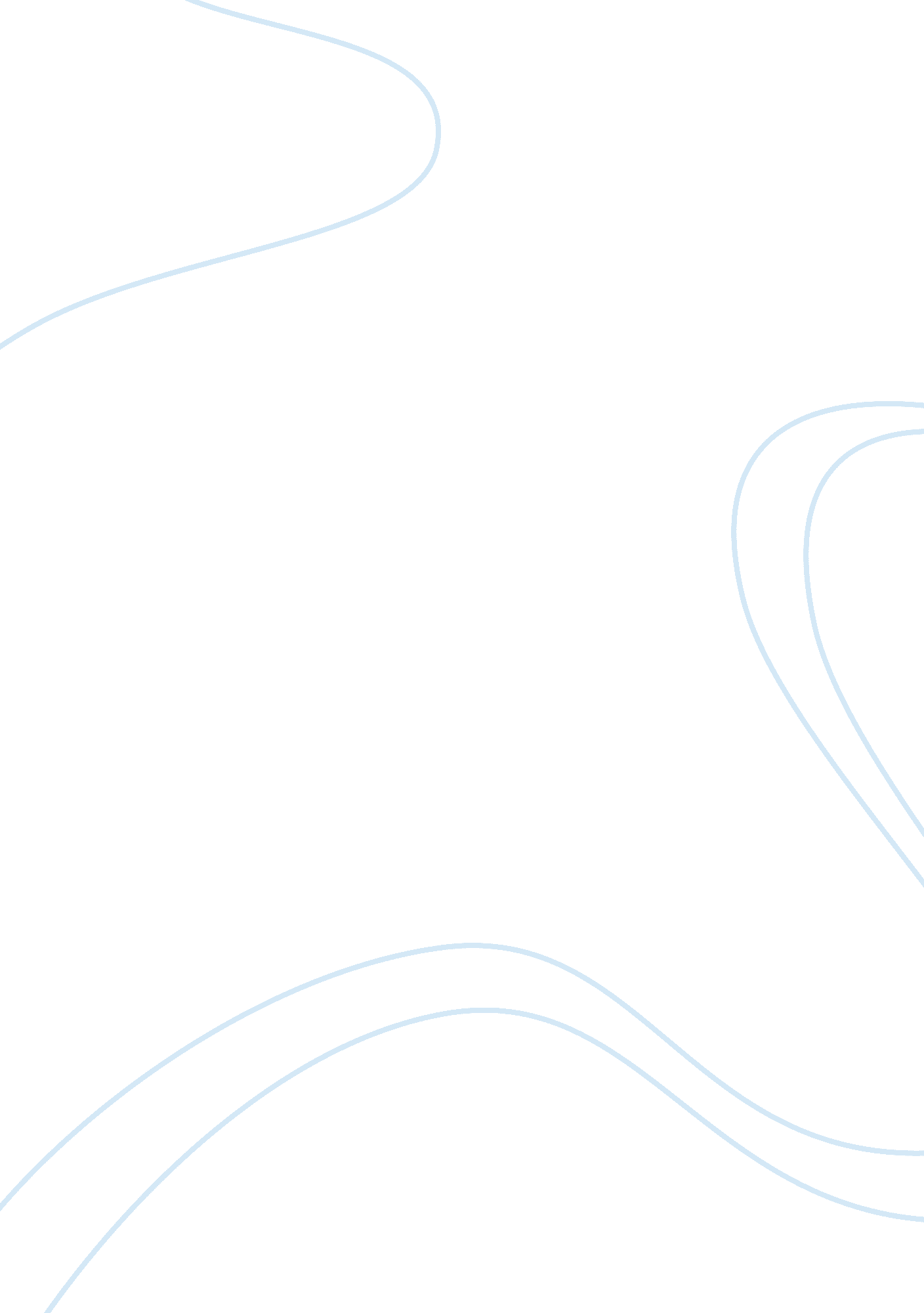 A study of different human characteristics philosophy essay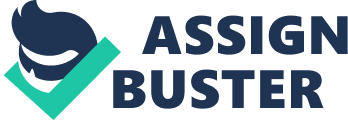 Human being is the most perfect creature which is created by God. Human being has mind and feeling which is not owned by other creature in this world, such as animal and plant. Every human being has the same physical. We have eyes, nose, mouth, ears, hands and legs. However, one aspect that distinguishes one person to another is human characteristic. Every person has different characteristic, even in one family, it might be that each member of the family also has different characteristic. So, siblings, blood relationship or kinship cannot make two people or more to have the same characteristic because there are other factors which are related with human being characteristic. The main factors that shape a person’s personality is environment. Person’s characteristic is built since they were born. How their parents take care of them, how their parents give attention to them, how their parents give explanation about worldview when they begin to mature and in what kind environment they grow up. All of that are several factors that influence person’s characteristic. We can determine someone characteristic by seeing their daily behavior, their attitude to other people and their habit. Usually, someone characteristic is formed when they are 4 or 5 years, however their characteristic still can be changed according to the environment and people around them. The more mature person, the actual characteristic will emerge and rub off on them. Every person, in itself must have two kind characteristics, good characteristic and bad characteristic. It is impossible if someone only has good characteristic without bad characteristic or only has bad characteristic without good characteristic. If one child grow up in a family which is full of affection and good environment, so that child also will grow up become someone who is jolly, low levels of emotional and loving. However, if one child grow up in a family which is chaos, no affection, no attention from the parents, so that child will grow up become someone with high levels of emotional, do not care with other people, hostile and stubborn. So, the conclusion from above statement is parents behavior to their child and the environment are the most important factors in shaping the characteristic of a child. Now, we will see impact that will be appear from the differences of characteristic in every people. Sometimes we see between two person or more, mismatches is often and then at the end quarrel will be happen. That problem might be caused of the difference characteristic which is owned in every people. Different character causes someone favorite and someone behavior is different from one to another. This is easy for quarrel to happen. We will take the easiest example for this statement, a couple of brother and sister often to fight when they are together although they are fighting for a small problem. That problem can be caused because that brother and sister have different characteristic. As we already discussed that siblings or blood relationship cannot guarantee for a couple of brother and sister will have the same characteristic. However it does not mean that a couple of people who have different characteristic will always fighting. A couple of people who have different characteristic also can live together such as a couple of husband and wife. They can live together although their characteristic is different, that is because they want to accept surplus and shortage which is owned by their couple. Until now, there are still many of people who do not understand about the differences between characteristic and nature. Many people assume that characteristic is just the same with nature. Characteristics are typical of visible personality of the nature and character of that person. Example; people with firm attitude in the point of view and posture will stubborn. That example makes us easier to understand the meaning of nature. Many people said that characteristic is permanent whereas nature is not permanent or can be changed. Another example for that statement, there is someone who has bad habit such as lying. Bad habit is not characteristic but nature. The nature of lying can be changed, it depends on desire from that person whether he or she want changed or not and then support from people around him or her. Now we will discuss about relationship between characteristic and our daily activities. Maybe we never realize if our characteristic has a big affect for our life. Without our awareness, every of our action or activity that we do is related with our characteristic. We will take someone simple characteristic for example. There are some people who like to go to crowded place and meet many people or there are also some people who would rather in be in a quiet place or away from the crowds. People who like crowded will go to place such as mall, café, or amusement park that many people visited. That kind of place will give satisfied or happiness for them like crowded place and meet may people. For some people who like quiet place, maybe they will go to the place such as library or they will go to remote place such as villages that there are still less populated. Another example for people characteristic is there are some people who are easy to interact or communicate with many people although they just know them for a while. There are also some people who are difficult to interact or communicate with other people although they just know for a while or already meet before. For them who easy to interact or communicate, maybe they are working as a presenter, Manager of Human Resources or other job which is related with communication. For them who difficult to interact or communicate is more suitable if they are working as an accountant or financer which is a job without so many interaction or communication with many people. From those statement and examples, we can make conclusion that there many aspects of our life which is have related with our characteristic and sometimes we are not aware with that. Characteristic consist of 4 types which is confirmed that each person has one from those four characteristic. Types of characteristics are:-google, http://cityofenjie. multiply. com/journal/item/44-“ Sanguine (extrovert/optimistic/speaker) Koleris (extrovert/subject/optimistic) Phlegmatic (introvert/observer/pessimistic) Melankolis (introvert/thinker/pessimistic) Before we discuss more about every type of characteristic, we have to know or understand what are the meanings of extrovert and introvert. The simple meaning from extrovert is open and then introvert means closed. In here, the meaning of open an d closed are for those who have this kind of nature, extrovert, they like to share their stories with other people, they also like to meet new people, they also easier for them to close with people who just known for a while and then for those who has owned introvert in themselves, they tend to be quiet, they do not like to talk about many things especially about privacy and they also do not easy to close with other people who just meet. Those are a simple statement which can help us to know more about extrovert and introvert. Now we will explain more about each characteristic in detail. The first type of characteristic is sanguine. Sanguine consist of many natures and now we will discuss it one by one. “ These are the general natures from sanguine: google, http://cityofenjie. multiply. com/journal/item/44-“ Emotional Attractive personality Like to talk A strong memory for color Have a sense of humor Good on stage Listener Curious Enthusiastic and expressive Sanguine is popular in job Volunteer for duty Begin with a brilliant way Creative and innovative Looks great on the surface Energetic and enthusiastic Sanguine popular as a friend Friendly Loving people Like to be praised Look interested Not vindictive Easy to apologize Like spontaneous activity Avoid boring situation Emotional: people who have sanguine characteristic has high level of emotional. They are easy to get angry with the situation which is make the depressed or situation which is not suitable with their desire, sometimes sanguine also easy to get angry for a small thing. This nature is including in bad nature from sanguine. Attractive desire: sanguine has attractive personality, because of that sanguine easy to interact with other people, they also have a lot of friends and many people like sanguine because of their attractive personality. Sanguine know how to established interesting situation when they meet many people. This is a surplus from sanguine characteristic. Like to talk: sanguine people is talkative, they like to talk about many things from general problems until privacy. When two people who have the same characteristic, sanguine, they will talk for all the time without bored or tired. If someone want to share private problem t other people, maybe people with sanguine characteristic is not suitable for that. This is one of the shortage from sanguine with the nature is like to talk. So, from that explanation we can know that this nature have two aspects, first is positive and the second is negative. Have a sense of humor: eventhough someone ith sanguine characteristic have higher levels of emotional but sanguine also have higher levels of a sense of humor. They like something funny, something which can make them laughing. Sanguine will be feel comfortable when they are talking about something consist of a sense of humor, they will really enjoy that. Listener: we already discuss in above statement that sanguine maybe are not the right person for us to share our problem especially our private problem, but there still many people who want and like to share their stories or their problem to sanguine because someone with sanguine characteristic is a good listener. Their nature can make other people who are telling their stories feel comfortable and feel cared. Curious: sanguine have higher levels of curiosity and they also like with something new. When they find something new and they do not feel satisfied with what they already get, so they will keep find out about that thing until they feel satisfied with what they already find and get. Good on stage: we already see that natures from someone with sanguine characteristics are extrovert, speaker and attractive personality. Those natures have a relationship, related and support the other nature from sanguine, such as good on stage. Natures that already have in sanguine make them have a capability to perform well in front of many people or when they are on the stage. From that statement, we can make a conclusion that sanguine is very suitable to become a presenter or psychiatrists. Enthusiastic and expressive: someone with sanguine characteristic always enthusiastic in anything, especially for thing which is has relationship with their hobbies or their favorite. Their enthusiastic make them always established a good result in every job that they do. In here, enthusiastic can be describe as spirit or strong desire whereas expressive is nature when sanguine brave to express their desire or their opinion to other people. Now, we will talk specific natures from sanguine characteristic in job. All of the natures that we will discuss is related with job. Volunteer for duty: sanguine is really like to socialize and help their friends. They also like to become a volunteer. For example, if there is a job where all people do not want to take that job because some reasons, sanguine will take that job happily. Another example is when they have a job they never sigh or lazy because sanguine is like to help. Begin with brilliant way: when they want to start their activity or their job they will start it with brilliant way. The meaning of brilliant way is an idea which maybe other people never think about that kind of idea. That brilliant way is a good beginning for them where we already know in above that sanguine always success in their job. Creative and innovative: if we talk about activity which is owned by sanguine, maybe we will not get confuse anymore because we already hear about how they start their job, begin with brilliant way. That creativity has a big influence for their job. This is a nature which is has a lot of advantages for someone who has sanguine characteristic. If creativity is more about exploring ideas which is already exists or add more idea to make it better, innovative is where we established new ideas or we established breakthroughs. Looks great on surface: we already discuss in the above about one of many natures from sanguine characteristic, which is great on stage. This nature is the same with the nature which we already discussed. Looks great on surface, sanguine people has a good personality which help them to have a capability to perform well in front of many people. They know how to avoid or take care their shyness and nervous. They also know what they have to do in front of many people. This is support them if they want to become a leader of a company. Energetic and enthusiastic: sanguine has higher levels of spirit in their job. That higher levels of spirit also influence their energy in their body. If someone is doing a job with full spirit, automatically he or she also has so many energy to finish that jib and at the end, the result for that job is really good. The meaning of enthusiastic in a job is they will always try to the best. When they face a problem or something difficult, they will not easy to give up but they will keep trying until they get it. After popular in job, sanguine also popular as a friend. These are the explanation for each nature: Friendly: we already discuss for many times that sanguine people is easy to interact and build relationship with many people. Those statement has the same meaning with friendly. Everybody in this world of course always want to have friends which is friendly. They can get it from sanguine. The definition of friendly is nice, kind, patience, loving and understanding. Loving people: sanguine people is really caring. They care about other people and they like to help them. We cannot see or get coolness from the sanguine, it is not a nature in them. When their friends are in distress, they will try to help or solve their distress. This one of many factors why sanguine people has many friends. Like to praised: many people like sanguine and then sanguine has so many positive nature in themselves so maybe it is make them like to be praised. They really like when there is someone or when their friends talk about sanguine surplus. It will give special happiness for sanguine people to hear that. Look interested: sometimes although we have not know yet about someone’s nature, we can see or judge if that people is interested. Many people have this surplus, maybe this is what we called as charming. Sanguine people are look interested from the outside and they are charming without we have to know their real natures. Easy to forgive: one more surplus from sanguine people which is they have higher levels of affection which can make them easy to give forgiveness for someone did a mistake although they felt disadvantaged from that mistake. They also do not need much time to forgive someone, when that people already apologize to them, they will directly forgive that people. Not vindictive: this sanguine nature has a relationship with the last nature. Instead of easy to give forgiveness, sanguine people also is not a vindictive. They do not like to always remember with a mistake which is made by someone to them. If we see, natures that owned by sanguine such as easy to give forgiveness and not vindictive can become shortage for sanguine people because it can make other people are easy to make a mistake which can give disadvantaged to sanguine people. Like spontaneous activity: instead of doing an activity which is already compiled in detail, sanguine people is more interested with an activity which is spontaneous because they feel like they get a challenge which is should be done. If they can finish that activity well, they will feel satisfied for what they already get. Avoid boring situation: natures that are owned by sanguine people such as like to talk, good on stage and attractive personality make people with sanguine characteristic has an ability to avoid boring situation. They know what they have to do to established interesting situation or situation which is not boring. Sanguine people also have creativity which is also can help to established that situation, because they will give many ideas for that. We already discuss all natures from sanguine characteristic. From what we already know and we already discuss, we can make many conclusions about someone with sanguine characteristic. The conclusions are sanguine people has many surplus in themselves and that surplus are not only give advantages from themselves but also for other people. Overall, sanguine people is a nice person an many people like them. The problem is there are some surplus from sanguine people which is can change to become their surplus, such as easy to forgive. 